Test Topology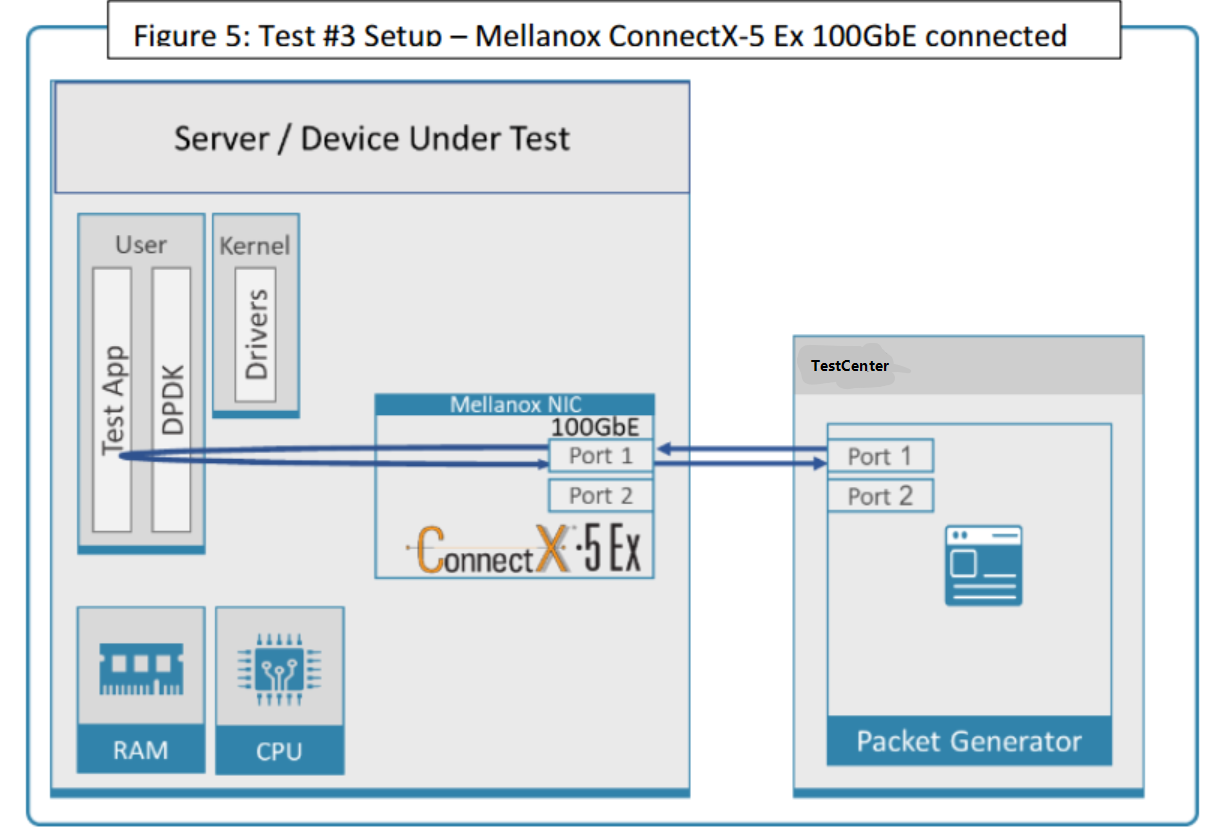 Hardware InfosTestCentermodel:SPT-N11U   DX2 8-PORT 100GBE QSFP28\DX2-100GO-T8version 4.86NICmodel:  Mellanox Technologies MT27800 Family [ConnectX-5]mlxconfig: [root@vpp1 ~]# mlxconfig -d  /dev/mst/mt4119_pciconf0 qDevice #1:----------Device type:    ConnectX5       Name:           MCX516A-CCA_Ax  Description:    ConnectX-5 EN network interface card; 100GbE dual-port QSFP28; PCIe3.0 x16; tall bracket; ROHS R6Device:         /dev/mst/mt4119_pciconf0Configurations:                              Next Boot         MEMIC_BAR_SIZE                      0                        MEMIC_SIZE_LIMIT                    _256KB(1)                HOST_CHAINING_MODE                  DISABLED(0)              HOST_CHAINING_CACHE_DISABLE         False(0)                 HOST_CHAINING_DESCRIPTORS           Array[0..7]              HOST_CHAINING_TOTAL_BUFFER_SIZE     Array[0..7]              FLEX_PARSER_PROFILE_ENABLE          0                        FLEX_IPV4_OVER_VXLAN_PORT           0                        ROCE_NEXT_PROTOCOL                  254                      ESWITCH_HAIRPIN_DESCRIPTORS         Array[0..7]              ESWITCH_HAIRPIN_TOT_BUFFER_SIZE     Array[0..7]              PF_BAR2_SIZE                        0                        NON_PREFETCHABLE_PF_BAR             False(0)                 VF_VPD_ENABLE                       False(0)                 PER_PF_NUM_SF                       False(0)                 STRICT_VF_MSIX_NUM                  False(0)                 VF_NODNIC_ENABLE                    False(0)                 NUM_PF_MSIX_VALID                   True(1)                  NUM_OF_VFS                          0                        PF_BAR2_ENABLE                      False(0)                 SRIOV_EN                            False(0)                 PF_LOG_BAR_SIZE                     5                        VF_LOG_BAR_SIZE                     1                        NUM_PF_MSIX                         63                       NUM_VF_MSIX                         11                       INT_LOG_MAX_PAYLOAD_SIZE            AUTOMATIC(0)             PCIE_CREDIT_TOKEN_TIMEOUT           0                        ACCURATE_TX_SCHEDULER               True(1)                  PARTIAL_RESET_EN                    True(1)                  SW_RECOVERY_ON_ERRORS               True(1)                  RESET_WITH_HOST_ON_ERRORS           True(1)                  ADVANCED_POWER_SETTINGS             False(0)                 CQE_COMPRESSION                     AGGRESSIVE(1)            IP_OVER_VXLAN_EN                    False(0)                 MKEY_BY_NAME                        False(0)                 ESWITCH_IPV4_TTL_MODIFY_ENABLE      False(0)                 PRIO_TAG_REQUIRED_EN                False(0)                 UCTX_EN                             True(1)                  PCI_ATOMIC_MODE                     PCI_ATOMIC_DISABLED_EXT_ATOMIC_ENABLED(0)         TUNNEL_ECN_COPY_DISABLE             False(0)                 LRO_LOG_TIMEOUT0                    6                        LRO_LOG_TIMEOUT1                    7                        LRO_LOG_TIMEOUT2                    8                        LRO_LOG_TIMEOUT3                    13                       LOG_TX_PSN_WINDOW                   7                        LOG_MAX_OUTSTANDING_WQE             7                        ICM_CACHE_MODE                      DEVICE_DEFAULT(0)         TX_SCHEDULER_BURST                  0                        ZERO_TOUCH_TUNING_ENABLE            False(0)                 LOG_DCR_HASH_TABLE_SIZE             11                       DCR_LIFO_SIZE                       16384                    ROCE_CC_PRIO_MASK_P1                8                        ROCE_CC_PRIO_MASK_P2                8                        CLAMP_TGT_RATE_AFTER_TIME_INC_P1    True(1)                  CLAMP_TGT_RATE_P1                   False(0)                 RPG_TIME_RESET_P1                   300                      RPG_BYTE_RESET_P1                   32767                    RPG_THRESHOLD_P1                    1                        RPG_MAX_RATE_P1                     0                        RPG_AI_RATE_P1                      5                        RPG_HAI_RATE_P1                     50                       RPG_GD_P1                           11                       RPG_MIN_DEC_FAC_P1                  50                       RPG_MIN_RATE_P1                     1                        RATE_TO_SET_ON_FIRST_CNP_P1         0                        DCE_TCP_G_P1                        1019                     DCE_TCP_RTT_P1                      1                        RATE_REDUCE_MONITOR_PERIOD_P1       4                        INITIAL_ALPHA_VALUE_P1              1023                     MIN_TIME_BETWEEN_CNPS_P1            0                        CNP_802P_PRIO_P1                    6                        CNP_DSCP_P1                         48                       CLAMP_TGT_RATE_AFTER_TIME_INC_P2    True(1)                  CLAMP_TGT_RATE_P2                   False(0)                 RPG_TIME_RESET_P2                   300                      RPG_BYTE_RESET_P2                   32767                    RPG_THRESHOLD_P2                    1                        RPG_MAX_RATE_P2                     0                        RPG_AI_RATE_P2                      5                        RPG_HAI_RATE_P2                     50                       RPG_GD_P2                           11                       RPG_MIN_DEC_FAC_P2                  50                       RPG_MIN_RATE_P2                     1                        RATE_TO_SET_ON_FIRST_CNP_P2         0                        DCE_TCP_G_P2                        1019                     DCE_TCP_RTT_P2                      1                        RATE_REDUCE_MONITOR_PERIOD_P2       4                        INITIAL_ALPHA_VALUE_P2              1023                     MIN_TIME_BETWEEN_CNPS_P2            0                        CNP_802P_PRIO_P2                    6                        CNP_DSCP_P2                         48                       LLDP_NB_DCBX_P1                     False(0)                 LLDP_NB_RX_MODE_P1                  OFF(0)                   LLDP_NB_TX_MODE_P1                  OFF(0)                   LLDP_NB_DCBX_P2                     False(0)                 LLDP_NB_RX_MODE_P2                  OFF(0)                   LLDP_NB_TX_MODE_P2                  OFF(0)                   DCBX_IEEE_P1                        True(1)                  DCBX_CEE_P1                         True(1)                  DCBX_WILLING_P1                     True(1)                  DCBX_IEEE_P2                        True(1)                  DCBX_CEE_P2                         True(1)                  DCBX_WILLING_P2                     True(1)                  KEEP_ETH_LINK_UP_P1                 True(1)                  KEEP_IB_LINK_UP_P1                  False(0)                 KEEP_LINK_UP_ON_BOOT_P1             False(0)                 KEEP_LINK_UP_ON_STANDBY_P1          False(0)                 DO_NOT_CLEAR_PORT_STATS_P1          False(0)                 AUTO_POWER_SAVE_LINK_DOWN_P1        False(0)                 KEEP_ETH_LINK_UP_P2                 True(1)                  KEEP_IB_LINK_UP_P2                  False(0)                 KEEP_LINK_UP_ON_BOOT_P2             False(0)                 KEEP_LINK_UP_ON_STANDBY_P2          False(0)                 DO_NOT_CLEAR_PORT_STATS_P2          False(0)                 AUTO_POWER_SAVE_LINK_DOWN_P2        False(0)                 NUM_OF_VL_P1                        _4_VLs(3)                NUM_OF_TC_P1                        _8_TCs(0)                NUM_OF_PFC_P1                       8                        VL15_BUFFER_SIZE_P1                 0                        NUM_OF_VL_P2                        _4_VLs(3)                NUM_OF_TC_P2                        _8_TCs(0)                NUM_OF_PFC_P2                       8                        VL15_BUFFER_SIZE_P2                 0                        DUP_MAC_ACTION_P1                   LAST_CFG(0)              UNKNOWN_UPLINK_MAC_FLOOD_P1         False(0)                 SRIOV_IB_ROUTING_MODE_P1            LID(1)                   IB_ROUTING_MODE_P1                  LID(1)                   DUP_MAC_ACTION_P2                   LAST_CFG(0)              UNKNOWN_UPLINK_MAC_FLOOD_P2         False(0)                 SRIOV_IB_ROUTING_MODE_P2            LID(1)                   IB_ROUTING_MODE_P2                  LID(1)                   PF_TOTAL_SF                         0                        PF_SF_BAR_SIZE                      0                        PCI_WR_ORDERING                     per_mkey(0)              MULTI_PORT_VHCA_EN                  False(0)                 PORT_OWNER                          True(1)                  ALLOW_RD_COUNTERS                   True(1)                  RENEG_ON_CHANGE                     True(1)                  TRACER_ENABLE                       True(1)                  IP_VER                              IPv4(0)                  BOOT_UNDI_NETWORK_WAIT              30                       UEFI_HII_EN                         True(1)                  BOOT_DBG_LOG                        False(0)                 UEFI_LOGS                           DISABLED(0)              BOOT_VLAN                           1                        LEGACY_BOOT_PROTOCOL                PXE(1)                   BOOT_RETRY_CNT                      NONE(0)                  BOOT_INTERRUPT_DIS                  False(0)                 BOOT_LACP_DIS                       True(1)                  BOOT_VLAN_EN                        False(0)                 BOOT_PKEY                           0                        P2P_ORDERING_MODE                   DEVICE_DEFAULT(0)         ATS_ENABLED                         False(0)                 DYNAMIC_VF_MSIX_TABLE               False(0)                 EXP_ROM_UEFI_x86_ENABLE             False(0)                 EXP_ROM_PXE_ENABLE                  True(1)                  ADVANCED_PCI_SETTINGS               False(0)                 SAFE_MODE_THRESHOLD                 10                       SAFE_MODE_ENABLE                    True(1)      ibv_devinfo:hca_id: mlx5_0        transport:                      InfiniBand (0)        fw_ver:                         16.30.1004        node_guid:                      b859:9f03:00c1:f1aa        sys_image_guid:                 b859:9f03:00c1:f1aa        vendor_id:                      0x02c9        vendor_part_id:                 4119        hw_ver:                         0x0        board_id:                       MT_0000000012        phys_port_cnt:                  1                port:   1                        state:                  PORT_ACTIVE (4)                        max_mtu:                4096 (5)                        active_mtu:             1024 (3)                        sm_lid:                 0                        port_lid:               0                        port_lmc:               0x00                        link_layer:             Ethernetpcie info:lspci -s 3b:00.0 -vvv | grep DevCtl: -C 2[root@vpp1 ~]# lspci -s 3b:00.0 -vvv | grep DevCtl: -C 2                DevCap: MaxPayload 512 bytes, PhantFunc 0, Latency L0s unlimited, L1 unlimited                        ExtTag+ AttnBtn- AttnInd- PwrInd- RBE+ FLReset+ SlotPowerLimit 75.000W                DevCtl: CorrErr- NonFatalErr+ FatalErr+ UnsupReq+                        RlxdOrd+ ExtTag+ PhantFunc- AuxPwr- NoSnoop+ FLReset-                        MaxPayload 256 bytes, MaxReadReq 512 bytes[root@vpp1 ~]# lspci -s 3b:00.1 -vvv | grep DevCtl: -C 2                 DevCap: MaxPayload 512 bytes, PhantFunc 0, Latency L0s unlimited, L1 unlimited                        ExtTag+ AttnBtn- AttnInd- PwrInd- RBE+ FLReset+ SlotPowerLimit 75.000W                DevCtl: CorrErr- NonFatalErr+ FatalErr+ UnsupReq+                        RlxdOrd+ ExtTag+ PhantFunc- AuxPwr- NoSnoop+ FLReset-                        MaxPayload 256 bytes, MaxReadReq 512 bytes[root@vpp1 ~]# lspci -s af:00.1 -vvv | grep DevCtl: -C 2                  DevCap: MaxPayload 512 bytes, PhantFunc 0, Latency L0s unlimited, L1 unlimited                        ExtTag+ AttnBtn- AttnInd- PwrInd- RBE+ FLReset+ SlotPowerLimit 75.000W                DevCtl: CorrErr- NonFatalErr+ FatalErr+ UnsupReq+                        RlxdOrd+ ExtTag+ PhantFunc- AuxPwr- NoSnoop+ FLReset-                        MaxPayload 256 bytes, MaxReadReq 512 bytes[root@vpp1 ~]# lspci -s af:00.0 -vvv | grep DevCtl: -C 2                 DevCap: MaxPayload 512 bytes, PhantFunc 0, Latency L0s unlimited, L1 unlimited                        ExtTag+ AttnBtn- AttnInd- PwrInd- RBE+ FLReset+ SlotPowerLimit 75.000W                DevCtl: CorrErr- NonFatalErr+ FatalErr+ UnsupReq+                        RlxdOrd+ ExtTag+ PhantFunc- AuxPwr- NoSnoop+ FLReset-                        MaxPayload 256 bytes, MaxReadReq 512 bytesServermodel: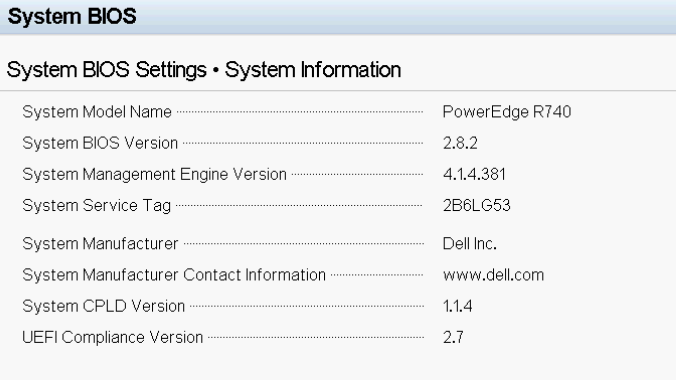 cpu infos[root@vpp1 ~]# lscpuArchitecture:        x86_64CPU op-mode(s):      32-bit, 64-bitByte Order:          Little EndianCPU(s):              40On-line CPU(s) list: 0-39Thread(s) per core:  1Core(s) per socket:  20Socket(s):           2NUMA node(s):        2Vendor ID:           GenuineIntelCPU family:          6Model:               85Model name:          Intel(R) Xeon(R) Gold 6248 CPU @ 2.50GHzStepping:            7CPU MHz:             3200.147BogoMIPS:            5000.00Virtualization:      VT-xL1d cache:           32KL1i cache:           32KL2 cache:            1024KL3 cache:            28160KNUMA node0 CPU(s):   0,2,4,6,8,10,12,14,16,18,20,22,24,26,28,30,32,34,36,38NUMA node1 CPU(s):   1,3,5,7,9,11,13,15,17,19,21,23,25,27,29,31,33,35,37,39Flags:               fpu vme de pse tsc msr pae mce cx8 apic sep mtrr pge mca cmov pat pse36 clflush dts acpi mmx fxsr sse sse2 ss ht tm pbe syscall nx pdpe1gb rdtscp lm constant_tsc art arch_perfmon pebs bts rep_good nopl xtopology nonstop_tsc cpuid aperfmperf pni pclmulqdq dtes64 ds_cpl vmx smx est tm2 ssse3 sdbg fma cx16 xtpr pdcm pcid dca sse4_1 sse4_2 x2apic movbe popcnt tsc_deadline_timer aes xsave avx f16c rdrand lahf_lm abm 3dnowprefetch cpuid_fault epb cat_l3 cdp_l3 invpcid_single intel_ppin ssbd mba ibrs ibpb stibp ibrs_enhanced tpr_shadow vnmi flexpriority ept vpid ept_ad fsgsbase tsc_adjust bmi1 hle avx2 smep bmi2 erms invpcid rtm cqm mpx rdt_a avx512f avx512dq rdseed adx smap clflushopt clwb intel_pt avx512cd avx512bw avx512vl xsaveopt xsavec xgetbv1 xsaves cqm_llc cqm_occup_llc cqm_mbm_total cqm_mbm_local dtherm ida arat pln pts pku ospke avx512_vnni md_clear flush_l1d arch_capabilitiesmemory infos:[root@vpp1 ~]# dmidecode -t memory# dmidecode 3.2Getting SMBIOS data from sysfs.SMBIOS 3.2 present.Handle 0x1000, DMI type 16, 23 bytesPhysical Memory Array        Location: System Board Or Motherboard        Use: System Memory        Error Correction Type: Multi-bit ECC        Maximum Capacity: 7680 GB        Error Information Handle: Not Provided        Number Of Devices: 24Handle 0x1100, DMI type 17, 84 bytesMemory Device        Array Handle: 0x1000        Error Information Handle: Not Provided        Total Width: 72 bits        Data Width: 64 bits        Size: 32 GB        Form Factor: DIMM        Set: 1        Locator: A1        Bank Locator: Not Specified        Type: DDR4        Type Detail: Synchronous Registered (Buffered)        Speed: 3200 MT/s        Manufacturer: 00AD063200AD        Serial Number: 224A75D0        Asset Tag: 022042D1        Part Number: HMA84GR7DJR4N-XN        Rank: 2        Configured Memory Speed: 2933 MT/s        Minimum Voltage: 1.2 V        Maximum Voltage: 1.2 V        Configured Voltage: 1.2 V        Memory Technology: DRAM        Memory Operating Mode Capability: Volatile memory        Firmware Version: Not Specified        Module Manufacturer ID: Unknown        Module Product ID: Unknown        Memory Subsystem Controller Manufacturer ID: Unknown        Memory Subsystem Controller Product ID: Unknown        Non-Volatile Size: None        Volatile Size: 32 GB        Cache Size: None        Logical Size: NoneBIOS Setting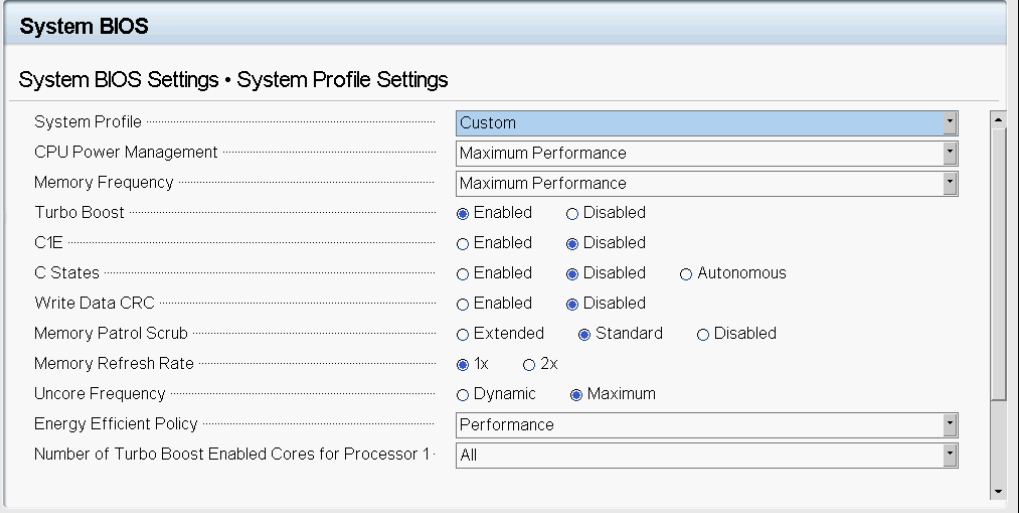 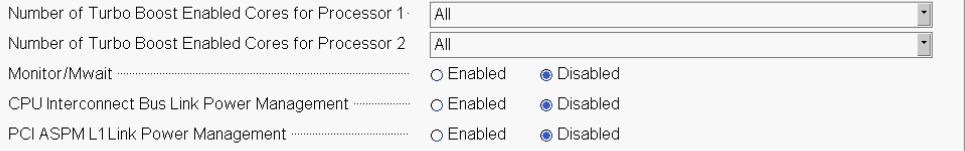 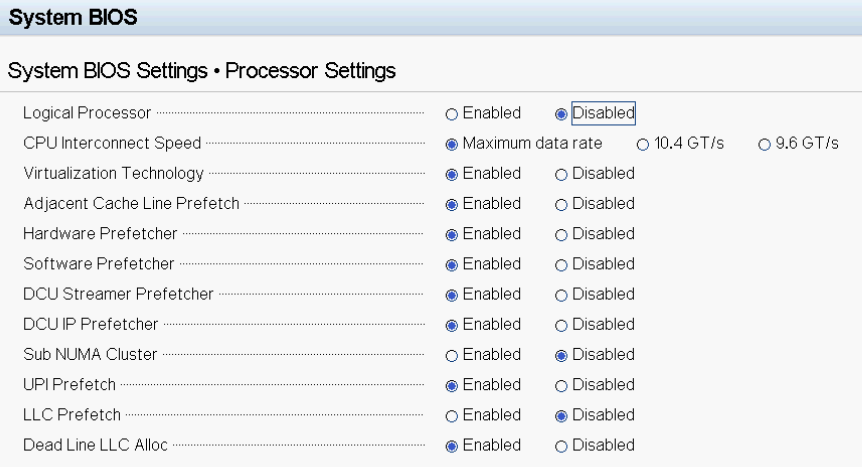 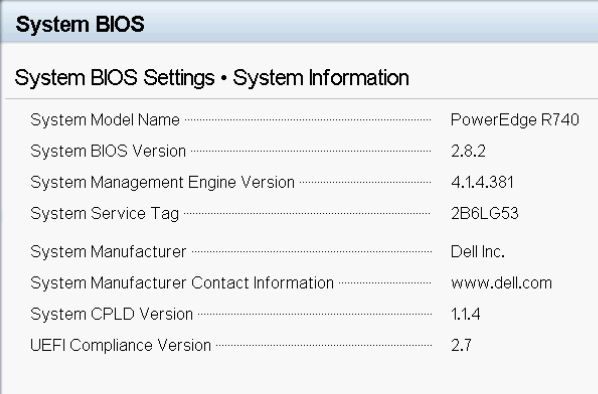 Operating System[root@vpp1 etc]# uname -aLinux vpp1 4.19.0-193.1.4.el8_1.bclinux.x86_64 #1 SMP Fri Dec 11 11:33:12 CST 2020 x86_64 x86_64 x86_64 GNU/Linux[root@vpp1 etc]# cat /etc/os-releaseNAME="BigCloud Enterprise Linux"VERSION="8.1 (Core)"ID="bclinux"ID_LIKE="rhel fedora"VERSION_ID="8.1"PLATFORM_ID="platform:el8"PRETTY_NAME="BigCloud Enterprise Linux 8.1 (Core)"ANSI_COLOR="0;31"CPE_NAME="cpe:/o:bclinux:bclinux:8"HOME_URL="https://mirrors.bclinux.org/"BUG_REPORT_URL="https://bugs.bclinux.org/"BCLINUX_BUGZILLA_PRODUCT="BigCloud Enterprise Linux 8 (Core)"BCLINUX_BUGZILLA_PRODUCT_VERSION=8.1BCLINUX_SUPPORT_PRODUCT="BigCloud Enterprise Linux 8 (Core)"BCLINUX_SUPPORT_PRODUCT_VERSION=8.1[root@vpp1 ~]# gcc -vUsing built-in specs.COLLECT_GCC=gccCOLLECT_LTO_WRAPPER=/usr/libexec/gcc/x86_64-redhat-linux/8/lto-wrapperOFFLOAD_TARGET_NAMES=nvptx-noneOFFLOAD_TARGET_DEFAULT=1Target: x86_64-redhat-linuxConfigured with: ../configure --enable-bootstrap --enable-languages=c,c++,fortran,lto --prefix=/usr --mandir=/usr/share/man --infodir=/usr/share/info --with-bugurl=http://bugzilla.redhat.com/bugzilla --enable-shared --enable-threads=posix --enable-checking=release --enable-multilib --with-system-zlib --enable-__cxa_atexit --disable-libunwind-exceptions --enable-gnu-unique-object --enable-linker-build-id --with-gcc-major-version-only --with-linker-hash-style=gnu --enable-plugin --enable-initfini-array --with-isl --disable-libmpx --enable-offload-targets=nvptx-none --without-cuda-driver --enable-gnu-indirect-function --enable-cet --with-tune=generic --with-arch_32=x86-64 --build=x86_64-redhat-linuxThread model: posixgcc version 8.4.1 20200928 (Red Hat 8.4.1-1) (GCC) BOOT Settings[root@vpp1 ~]# cat /proc/cmdline BOOT_IMAGE=(hd0,msdos1)/vmlinuz-4.19.0-193.1.4.el8_1.bclinux.x86_64 root=/dev/mapper/bel-root ro crashkernel=auto resume=/dev/mapper/bel-swap rd.lvm.lv=bel/root rd.lvm.lv=bel/swap rhgb quiet iommu=pt intel_iommu=on default_hugepagesz=1G hugepagesz=1G hugepages=300 isolcpus=2-39 intel_idle.max_cstate=0 processor.max_cstate=0 intel_pstate=disable nohz_full=2-39 rcu_nocbs=2-39 rcu_nocb_poll audit=0 nosoflockupOther optimizationsethtool -A ens1f0 rx off tx off  ethtool -A ens1f1 rx off tx off  ethtool -A ens4f0 rx off tx offethtool -A ens4f1 rx off tx off    sysctl -w vm.zone_reclaim_mode=0sysctl -w vm.swappiness=0IRQBALANCE_BANNED_CPUS=2-39 irqbalance --oneshotsystemctl stop irqbalance[root@vpp1 ~]# lspci | grep Eth18:00.0 Ethernet controller: Broadcom Inc. and subsidiaries NetXtreme BCM5720 2-port Gigabit Ethernet PCIe18:00.1 Ethernet controller: Broadcom Inc. and subsidiaries NetXtreme BCM5720 2-port Gigabit Ethernet PCIe19:00.0 Ethernet controller: Broadcom Inc. and subsidiaries NetXtreme BCM5720 2-port Gigabit Ethernet PCIe19:00.1 Ethernet controller: Broadcom Inc. and subsidiaries NetXtreme BCM5720 2-port Gigabit Ethernet PCIe3b:00.0 Ethernet controller: Mellanox Technologies MT27800 Family [ConnectX-5]3b:00.1 Ethernet controller: Mellanox Technologies MT27800 Family [ConnectX-5]5e:00.0 Ethernet controller: Intel Corporation Ethernet Controller XXV710 for 25GbE SFP28 (rev 02)5e:00.1 Ethernet controller: Intel Corporation Ethernet Controller XXV710 for 25GbE SFP28 (rev 02)af:00.0 Ethernet controller: Mellanox Technologies MT27800 Family [ConnectX-5]af:00.1 Ethernet controller: Mellanox Technologies MT27800 Family [ConnectX-5][root@vpp1 ~]# [root@vpp1 ~]# setpci -s 3b:00.0 68.w293e[root@vpp1 ~]# setpci -s 3b:00.0 68.w=293e[root@vpp1 ~]# setpci -s 3b:00.1 68.w=293e[root@vpp1 ~]# setpci -s af:00.0 68.w=293e[root@vpp1 ~]# setpci -s af:00.1 68.w=293e[root@vpp1 ~]# free -h              total        used        free      shared  buff/cache   availableMem:          376Gi       302Gi        73Gi        13Mi       550Mi        72GiSwap:         4.0Gi          0B       4.0GiTest ResultsResult 1Testpmd Command Line./dpdk-testpmd -l 2-34 -n 8 -a 0000:3b:00.0,mprq_en=1,rxqs_min_mprq=1  --file-prefix yyz -- -i --txq=32 --txd=4096 --rxq=32 --rxd=4096 --burst=64 --nb-cores=8testpmd> set fwd iotestpmd> startTestpmd Statsshow port stats all:testpmd> show port stats all  ######################## NIC statistics for port 0  ########################  RX-packets: 1266006369 RX-missed: 0          RX-bytes:  374737885224  RX-errors: 0  RX-nombuf:  0           TX-packets: 1090776827 TX-errors: 0          TX-bytes:  322869945232  Throughput (since last show)  Rx-pps:            0          Rx-bps:            0  Tx-pps:            0          Tx-bps:            0  ############################################################################show port xstats all:testpmd> show port xstats all###### NIC extended statistics for port 0 rx_good_packets: 2191003466tx_good_packets: 1887745316rx_good_bytes: 648537025936tx_good_bytes: 558772613536rx_missed_errors: 0rx_errors: 0tx_errors: 0rx_mbuf_allocation_errors: 0rx_q0_packets: 68014275rx_q0_bytes: 20132225400rx_q0_errors: 0rx_q1_packets: 67883203rx_q1_bytes: 20093428088rx_q1_errors: 0rx_q2_packets: 69010691rx_q2_bytes: 20427164536rx_q2_errors: 0rx_q3_packets: 69587203rx_q3_bytes: 20597812088rx_q3_errors: 0rx_q4_packets: 67640043rx_q4_bytes: 20021452728rx_q4_errors: 0rx_q5_packets: 67835392rx_q5_bytes: 20079276032rx_q5_errors: 0rx_q6_packets: 68109251rx_q6_bytes: 20160338296rx_q6_errors: 0rx_q7_packets: 69249219rx_q7_bytes: 20497768824rx_q7_errors: 0rx_q8_packets: 68864623rx_q8_bytes: 20383928408rx_q8_errors: 0rx_q9_packets: 69539715rx_q9_bytes: 20583755640rx_q9_errors: 0rx_q10_packets: 67736131rx_q10_bytes: 20049894776rx_q10_errors: 0rx_q11_packets: 67510531rx_q11_bytes: 19983117176rx_q11_errors: 0rx_q12_packets: 68713386rx_q12_bytes: 20339162256rx_q12_errors: 0rx_q13_packets: 69049091rx_q13_bytes: 20438530936rx_q13_errors: 0rx_q14_packets: 68124995rx_q14_bytes: 20164998520rx_q14_errors: 0rx_q15_packets: 68634179rx_q15_bytes: 20315716984rx_q15_errors: 0tx_q0_packets: 58990224tx_q0_bytes: 17461106304tx_q1_packets: 58990978tx_q1_bytes: 17461329488tx_q2_packets: 58991257tx_q2_bytes: 17461412072tx_q3_packets: 58993932tx_q3_bytes: 17462203872tx_q4_packets: 58990195tx_q4_bytes: 17461097720tx_q5_packets: 58992641tx_q5_bytes: 17461821736tx_q6_packets: 58989476tx_q6_bytes: 17460884896tx_q7_packets: 58992401tx_q7_bytes: 17461750696tx_q8_packets: 58992554tx_q8_bytes: 17461795984tx_q9_packets: 58994154tx_q9_bytes: 17462269584tx_q10_packets: 58992551tx_q10_bytes: 17461795096tx_q11_packets: 58989724tx_q11_bytes: 17460958304tx_q12_packets: 58994348tx_q12_bytes: 17462327008tx_q13_packets: 58991225tx_q13_bytes: 17461402600tx_q14_packets: 58990244tx_q14_bytes: 17461112224tx_q15_packets: 58993668tx_q15_bytes: 17462125728rx_wqe_errors: 0rx_unicast_packets: 2190969414rx_unicast_bytes: 648526958088tx_unicast_packets: 1887586527tx_unicast_bytes: 558725621168rx_multicast_packets: 0rx_multicast_bytes: 0tx_multicast_packets: 0tx_multicast_bytes: 0rx_broadcast_packets: 0rx_broadcast_bytes: 0tx_broadcast_packets: 0tx_broadcast_bytes: 0tx_phy_packets: 1888006661rx_phy_packets: 2232745938rx_phy_crc_errors: 0tx_phy_bytes: 566301405940rx_phy_bytes: 669823800300rx_phy_in_range_len_errors: 0rx_phy_symbol_errors: 0rx_phy_discard_packets: 41782554tx_phy_discard_packets: 0tx_phy_errors: 0rx_out_of_buffer: 0tx_pp_missed_interrupt_errors: 0tx_pp_rearm_queue_errors: 0tx_pp_clock_queue_errors: 0tx_pp_timestamp_past_errors: 0tx_pp_timestamp_future_errors: 0tx_pp_jitter: 0tx_pp_wander: 0tx_pp_sync_lost: 0show fwd stats all:testpmd> show fwd stats all  ------- Forward Stats for RX Port= 0/Queue= 0 -> TX Port= 0/Queue= 0 -------  RX-packets: 112087107      TX-packets: 97218318       TX-dropped: 14868789        ------- Forward Stats for RX Port= 0/Queue= 1 -> TX Port= 0/Queue= 1 -------  RX-packets: 111871552      TX-packets: 97219566       TX-dropped: 14651986        ------- Forward Stats for RX Port= 0/Queue= 2 -> TX Port= 0/Queue= 2 -------  RX-packets: 113731907      TX-packets: 97219332       TX-dropped: 16512575        ------- Forward Stats for RX Port= 0/Queue= 3 -> TX Port= 0/Queue= 3 -------  RX-packets: 114679299      TX-packets: 97224016       TX-dropped: 17455283        ------- Forward Stats for RX Port= 0/Queue= 4 -> TX Port= 0/Queue= 4 -------  RX-packets: 111470723      TX-packets: 97218162       TX-dropped: 14252561        ------- Forward Stats for RX Port= 0/Queue= 5 -> TX Port= 0/Queue= 5 -------  RX-packets: 111791608      TX-packets: 97221777       TX-dropped: 14569778        ------- Forward Stats for RX Port= 0/Queue= 6 -> TX Port= 0/Queue= 6 -------  RX-packets: 112245699      TX-packets: 97216859       TX-dropped: 15028840        ------- Forward Stats for RX Port= 0/Queue= 7 -> TX Port= 0/Queue= 7 -------  RX-packets: 114127747      TX-packets: 97221765       TX-dropped: 16905982        ------- Forward Stats for RX Port= 0/Queue= 8 -> TX Port= 0/Queue= 8 -------  RX-packets: 113490371      TX-packets: 97222271       TX-dropped: 16268100        ------- Forward Stats for RX Port= 0/Queue= 9 -> TX Port= 0/Queue= 9 -------  RX-packets: 114601091      TX-packets: 97224515       TX-dropped: 17376576        ------- Forward Stats for RX Port= 0/Queue=10 -> TX Port= 0/Queue=10 -------  RX-packets: 111631555      TX-packets: 97222174       TX-dropped: 14409381        ------- Forward Stats for RX Port= 0/Queue=11 -> TX Port= 0/Queue=11 -------  RX-packets: 111258883      TX-packets: 97216981       TX-dropped: 14041902        ------- Forward Stats for RX Port= 0/Queue=12 -> TX Port= 0/Queue=12 -------  RX-packets: 113241411      TX-packets: 97224499       TX-dropped: 16016912        ------- Forward Stats for RX Port= 0/Queue=13 -> TX Port= 0/Queue=13 -------  RX-packets: 113796711      TX-packets: 97219771       TX-dropped: 16576940        ------- Forward Stats for RX Port= 0/Queue=14 -> TX Port= 0/Queue=14 -------  RX-packets: 112269635      TX-packets: 97218690       TX-dropped: 15050945        ------- Forward Stats for RX Port= 0/Queue=15 -> TX Port= 0/Queue=15 -------  RX-packets: 113107968      TX-packets: 97223421       TX-dropped: 15884547        ------- Forward Stats for RX Port= 0/Queue=16 -> TX Port= 0/Queue=16 -------  RX-packets: 114157699      TX-packets: 97222840       TX-dropped: 16934859        ------- Forward Stats for RX Port= 0/Queue=17 -> TX Port= 0/Queue=17 -------  RX-packets: 112853571      TX-packets: 97220557       TX-dropped: 15633014        ------- Forward Stats for RX Port= 0/Queue=18 -> TX Port= 0/Queue=18 -------  RX-packets: 112142595      TX-packets: 97220321       TX-dropped: 14922274        ------- Forward Stats for RX Port= 0/Queue=19 -> TX Port= 0/Queue=19 -------  RX-packets: 111469123      TX-packets: 97219939       TX-dropped: 14249184        ------- Forward Stats for RX Port= 0/Queue=20 -> TX Port= 0/Queue=20 -------  RX-packets: 114719043      TX-packets: 97226674       TX-dropped: 17492369        ------- Forward Stats for RX Port= 0/Queue=21 -> TX Port= 0/Queue=21 -------  RX-packets: 114078892      TX-packets: 97221748       TX-dropped: 16857144        ------- Forward Stats for RX Port= 0/Queue=22 -> TX Port= 0/Queue=22 -------  RX-packets: 112534083      TX-packets: 97219942       TX-dropped: 15314141        ------- Forward Stats for RX Port= 0/Queue=23 -> TX Port= 0/Queue=23 -------  RX-packets: 111311043      TX-packets: 97218265       TX-dropped: 14092778        ------- Forward Stats for RX Port= 0/Queue=24 -> TX Port= 0/Queue=24 -------  RX-packets: 113430467      TX-packets: 97224391       TX-dropped: 16206076        ------- Forward Stats for RX Port= 0/Queue=25 -> TX Port= 0/Queue=25 -------  RX-packets: 111940523      TX-packets: 97221756       TX-dropped: 14718727        ------- Forward Stats for RX Port= 0/Queue=26 -> TX Port= 0/Queue=26 -------  RX-packets: 113129027      TX-packets: 97224499       TX-dropped: 15904528        ------- Forward Stats for RX Port= 0/Queue=27 -> TX Port= 0/Queue=27 -------  RX-packets: 113616963      TX-packets: 97223218       TX-dropped: 16393745        ------- Forward Stats for RX Port= 0/Queue=28 -> TX Port= 0/Queue=28 -------  RX-packets: 110866944      TX-packets: 97216747       TX-dropped: 13650197        ------- Forward Stats for RX Port= 0/Queue=29 -> TX Port= 0/Queue=29 -------  RX-packets: 111386473      TX-packets: 97218324       TX-dropped: 14168149        ------- Forward Stats for RX Port= 0/Queue=30 -> TX Port= 0/Queue=30 -------  RX-packets: 113924099      TX-packets: 97222176       TX-dropped: 16701923        ------- Forward Stats for RX Port= 0/Queue=31 -> TX Port= 0/Queue=31 -------  RX-packets: 113847811      TX-packets: 97221499       TX-dropped: 16626312        ---------------------- Forward statistics for port 0  ----------------------  RX-packets: 3610815186     RX-dropped: 0             RX-total: 3610815186  TX-packets: 3111078199     TX-dropped: 499736520     TX-total: 3610814719  ----------------------------------------------------------------------------  +++++++++++++++ Accumulated forward statistics for all ports+++++++++++++++  RX-packets: 3610815186     RX-dropped: 0             RX-total: 3610815186  TX-packets: 3111078199     TX-dropped: 499736520     TX-total: 3610814719  ++++++++++++++++++++++++++++++++++++++++++++++++++++++++++++++++++++++++++++testpmd> TestCenter Result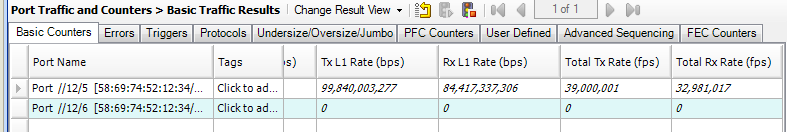 Result 2Testpmd Command Line./dpdk-testpmd -l 2,4,6,8,10,12,14,16,18,20,22,24 -n 12 -a 0000:3b:00.0,mprq_en=1,rxqs_min_mprq=1  --file-prefix yyz -- -i --txq=12 --txd=4096 --rxq=12 --rxd=4096 --burst=64 --nb-cores=10Testpmd Statsshow port stats all:testpmd> show port stats all  ######################## NIC statistics for port 0  ########################  RX-packets: 2474149342 RX-missed: 0          RX-bytes:  658398044664  RX-errors: 0  RX-nombuf:  0           TX-packets: 2222570344 TX-errors: 0          TX-bytes:  583930670728  Throughput (since last show)  Rx-pps:            0          Rx-bps:            0  Tx-pps:            0          Tx-bps:            0  ############################################################################show port xstats all:testpmd> show port xstats all###### NIC extended statistics for port 0 rx_good_packets: 3223249572tx_good_packets: 2881142315rx_good_bytes: 880131712744tx_good_bytes: 778867964672rx_missed_errors: 0rx_errors: 0tx_errors: 0rx_mbuf_allocation_errors: 0rx_q0_packets: 272658755rx_q0_bytes: 74450809660rx_q0_errors: 0rx_q1_packets: 272647555rx_q1_bytes: 74447493988rx_q1_errors: 0rx_q2_packets: 265858371rx_q2_bytes: 72593188244rx_q2_errors: 0rx_q3_packets: 267179843rx_q3_bytes: 72954763716rx_q3_errors: 0rx_q4_packets: 271212803rx_q4_bytes: 74059782460rx_q4_errors: 0rx_q5_packets: 272456835rx_q5_bytes: 74398435456rx_q5_errors: 0rx_q6_packets: 271346051rx_q6_bytes: 74091826920rx_q6_errors: 0rx_q7_packets: 272733763rx_q7_bytes: 74473010376rx_q7_errors: 0rx_q8_packets: 262608579rx_q8_bytes: 71705198760rx_q8_errors: 0rx_q9_packets: 259774019rx_q9_bytes: 70932723596rx_q9_errors: 0rx_q10_packets: 268213059rx_q10_bytes: 73238414484rx_q10_errors: 0rx_q11_packets: 266559939rx_q11_bytes: 72786065084rx_q11_errors: 0tx_q0_packets: 240486375tx_q0_bytes: 64927785180tx_q1_packets: 240490849tx_q1_bytes: 64929109012tx_q2_packets: 239770309tx_q2_bytes: 64871121892tx_q3_packets: 239894136tx_q3_bytes: 64878194444tx_q4_packets: 240296885tx_q4_bytes: 64908670732tx_q5_packets: 240449751tx_q5_bytes: 64924338592tx_q6_packets: 240330842tx_q6_bytes: 64911325056tx_q7_packets: 240479176tx_q7_bytes: 64925652624tx_q8_packets: 239573618tx_q8_bytes: 64886850304tx_q9_packets: 239246415tx_q9_bytes: 64856552812tx_q10_packets: 240157201tx_q10_bytes: 64933880516tx_q11_packets: 239966758tx_q11_bytes: 64914483508rx_wqe_errors: 0rx_unicast_packets: 3223214746rx_unicast_bytes: 880121415200tx_unicast_packets: 2881062975tx_unicast_bytes: 778844488912rx_multicast_packets: 0rx_multicast_bytes: 0tx_multicast_packets: 0tx_multicast_bytes: 0rx_broadcast_packets: 0rx_broadcast_bytes: 0tx_broadcast_packets: 0tx_broadcast_bytes: 0tx_phy_packets: 2881533776rx_phy_packets: 3262951084rx_phy_crc_errors: 0tx_phy_bytes: 790397408200rx_phy_bytes: 904935183832rx_phy_in_range_len_errors: 0rx_phy_symbol_errors: 0rx_phy_discard_packets: 39742303tx_phy_discard_packets: 0tx_phy_errors: 0rx_out_of_buffer: 0tx_pp_missed_interrupt_errors: 0tx_pp_rearm_queue_errors: 0tx_pp_clock_queue_errors: 0tx_pp_timestamp_past_errors: 0tx_pp_timestamp_future_errors: 0tx_pp_jitter: 0tx_pp_wander: 0tx_pp_sync_lost: 0show fwd stats all:testpmd> show fwd stats all  ------- Forward Stats for RX Port= 0/Queue= 0 -> TX Port= 0/Queue= 0 -------  RX-packets: 377856131      TX-packets: 331598198      TX-dropped: 46257933        ------- Forward Stats for RX Port= 0/Queue= 1 -> TX Port= 0/Queue= 1 -------  RX-packets: 377838595      TX-packets: 331603946      TX-dropped: 46234649        ------- Forward Stats for RX Port= 0/Queue= 2 -> TX Port= 0/Queue= 2 -------  RX-packets: 368429507      TX-packets: 330853332      TX-dropped: 37576175        ------- Forward Stats for RX Port= 0/Queue= 3 -> TX Port= 0/Queue= 3 -------  RX-packets: 370262275      TX-packets: 330977730      TX-dropped: 39284545        ------- Forward Stats for RX Port= 0/Queue= 4 -> TX Port= 0/Queue= 4 -------  RX-packets: 375872067      TX-packets: 331390882      TX-dropped: 44481185        ------- Forward Stats for RX Port= 0/Queue= 5 -> TX Port= 0/Queue= 5 -------  RX-packets: 377593411      TX-packets: 331558968      TX-dropped: 46034443        ------- Forward Stats for RX Port= 0/Queue= 6 -> TX Port= 0/Queue= 6 -------  RX-packets: 376032195      TX-packets: 331424449      TX-dropped: 44607746        ------- Forward Stats for RX Port= 0/Queue= 7 -> TX Port= 0/Queue= 7 -------  RX-packets: 377969088      TX-packets: 331587747      TX-dropped: 46381280        ------- Forward Stats for RX Port= 0/Queue= 8 -> TX Port= 0/Queue= 8 -------  RX-packets: 363921795      TX-packets: 330711510      TX-dropped: 33210285        ------- Forward Stats for RX Port= 0/Queue= 9 -> TX Port= 0/Queue= 9 -------  RX-packets: 360000643      TX-packets: 330363869      TX-dropped: 29636774        ------- Forward Stats for RX Port= 0/Queue=10 -> TX Port= 0/Queue=10 -------  RX-packets: 371703171      TX-packets: 331312309      TX-dropped: 40390862        ------- Forward Stats for RX Port= 0/Queue=11 -> TX Port= 0/Queue=11 -------  RX-packets: 369406147      TX-packets: 331111184      TX-dropped: 38294963        ---------------------- Forward statistics for port 0  ----------------------  RX-packets: 4466886113     RX-dropped: 0             RX-total: 4466886113  TX-packets: 3974495145     TX-dropped: 492390840     TX-total: 4466885985  ----------------------------------------------------------------------------  +++++++++++++++ Accumulated forward statistics for all ports+++++++++++++++  RX-packets: 4466886113     RX-dropped: 0             RX-total: 4466886113  TX-packets: 3974495145     TX-dropped: 492390840     TX-total: 4466885985  ++++++++++++++++++++++++++++++++++++++++++++++++++++++++++++++++++++++++++++testpmd> TestCenter Result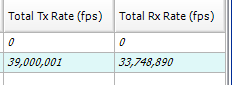 